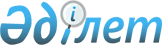 Об организации общественных работ на 2012 год
					
			Утративший силу
			
			
		
					Постановление акимата Абайского района Карагандинской области от 29 декабря 2011 года N 32/11. Зарегистрировано Управлением юстиции Абайского района Карагандинской области 13 января 2012 года N 8-9-125. Утратило силу постановлением акимата Абайского района Карагандинской области от 17 января 2013 года N 03/03      Сноска. Утратило силу постановлением акимата Абайского района Карагандинской области от 17.01.2013 N 03/03 (вводится в действие по истечении десяти календарных дней после дня его первого официального опубликования).

      В соответствии с Законом Республики Казахстан от 23 января 2001 года "О занятости населения", Законом Республики Казахстан от 23 января 2001 года "О местном государственном управлении и самоуправлении в Республике Казахстан", постановлением Правительства Республики Казахстан от 19 июня 2001 года N 836 "О мерах по реализации Закона Республики Казахстан от 23 января 2001 года "О занятости населения", акимат Абайского района ПОСТАНОВЛЯЕТ:



      1. Утвердить перечень организаций, предприятий, учреждений Абайского района, организующих общественные работы, виды и объемы работ согласно приложению.



      2. Утвердить размер оплаты труда безработных, занятых на общественных работах в размере минимальной заработной платы, установленной действующим законодательством Республики Казахстан, с возможностью работы на условиях неполного рабочего дня или по гибкому графику.



      3. Оплату труда граждан, занятых на общественных работах, производить из средств местного бюджета.



      4. Уполномоченному органу по вопросам занятости (Шакентаев З.) заключить с работодателями типовые договора на выполнение общественных работ с указанием конкретных условий труда.



      5. Признать утратившими силу постановление акимата Абайского района от 14 декабря 2010 года N 28/16 "Об организации общественных работ на 2011 год" (зарегистрировано в Реестре государственной регистрации нормативных правовых актов за N 8-9-95, опубликовано в районной газете "Абай-Ақиқат" от 7 января 2011 года N 1), постановление акимата Абайского района от 24 февраля 2011 года N 4/19 "О внесении изменений в постановление акимата Абайского района от 14 декабря 2010 года N 28/16 "Об организации общественных работ на 2011 год" (зарегистрировано в Реестре государственной регистрации нормативных правовых актов за N 8-9-103, опубликовано в районной газете "Абай-Ақиқат" от 9 апреля 2011 года N 14), постановление акимата Абайского района от 26 мая 2011 года N 10/01 "О внесении изменения в постановление акимата Абайского района от 14 декабря 2010 года N 28/16 "Об организации общественных работ на 2011 год" (зарегистрировано в Реестре государственной регистрации нормативных правовых актов за N 8-9-108, опубликовано в районной газете "Абай-Ақиқат" от 25 июня 2011 года N 25), постановление акимата Абайского района от 12 сентября 2011 года N 19/03 "О внесении изменения в постановление акимата Абайского района от 14 декабря 2010 года N 28/16 "Об организации общественных работ на 2011 год" (зарегистрировано в Реестре государственной регистрации нормативных правовых актов за N 8-9-113, опубликовано в районной газете "Абай-Ақиқат" от 5 ноября 2011 года N 44).



      6. Контроль за исполнением настоящего постановления возложить на заместителя акима Абайского района Джунуспекову Асем Айтжановну.



      7. Настоящее постановление вводится в действие по истечении десяти календарных дней после дня его первого официального опубликования.      Аким Абайского района                      Е. Нашаров

Приложение

к постановлению акимата

Абайского района

от 29 декабря 2011 года

N 32/11 

Перечень видов и объемов общественных работ по организациям, предприятиям и учреждениям Абайского района на 2012 год      Сноска. Приложение в редакции постановления акимата Абайского района Карагандинской области от 12.11.2012 N 33/14 (вводится в действие по истечении десяти календарных дней после дня его первого официального опубликования).
					© 2012. РГП на ПХВ «Институт законодательства и правовой информации Республики Казахстан» Министерства юстиции Республики Казахстан
				Организации, предприятия и учрежденияСпрос в общественных работниках на год, человекПродолжительность работ, месяцКоличество работников в месяц, человекВиды и объемы общественных работТоварищество с ограниченной ответственностью "Абай - Көркем"1682,028Посадка деревьев - 500 штук, посадка кустарников - 100 штук, разбивка цветников - 500 штук, весенняя обработка деревьев - 7587 штук, уборка и очистка территории площадью 192340 квадратных метров, чистка ливневок и ливнеколодцев – 218 штукГосударственный центр по выплате пенсий81,51Помощь при пересчете пенсий – 25700 дела, в работе с архивными документами - 14000 дел, курьерская работа - 660 писемНалоговое управление по Абайскому району81,51Помощь в сборе налогов – 3400 квитанции, курьерская работа – 660 писемОтдел по делам обороны Абайского района161,52Помощь в работе по оформлению личных дел призывников - 2500 дел, разноска повесток 1200 штукОтдел статистики Абайского района81,51Помощь в конъюнктурных обследованиях индивидуальных предприятий – 300 объектов, по сельскому хозяйству - 350 объектов, в работе с архивными документами - 150 папок, курьерская работа - 330 писемПрокуратура Абайского района201,53Помощь в работе с текущими документами - 600 листов, отправления факсов - 240 листов, набор и распечатка текстов - 400 листов, доставка корреспонденции – 330 писемАбайский районный суд161,52Помощь в работе с текущими документами - 300 листов, отправления факсов - 120 листов, доставка повесток – 600 штукУправление юстиции Абайского района481,56Помощь в документировании - 2500 делУправление внутренних дел Абайского района321,54Помощь в работе с текущими документами - 1200 листов, отправления факсов - 650 листов, набор и распечатка текстов - 600 листов, доставка корреспонденции – 660 писемрайонный суд N 2 Абайского района101,52Помощь в работе с текущими документами - 200 листов, отправления факсов - 100 листов, доставка повесток – 200 штукОтдел по чрезвычайным ситуациям Абайского района81,51Помощь в работе с текущими документами - 300 листов, отправления факсов - 120 листов, набор и распечатка текстов - 300 листов, доставка корреспонденции – 330 писемАппарат акима Абайского района81,51Помощь в работе с текущими документами - 300 листов, отправления факсов - 120 листов, набор и распечатка текстов - 200 листов, доставка корреспонденции – 330 писемАппарат акима Курминского сельского округа161,52Помощь в обслуживании водопровода протяженностью 13 километров, канализации протяженностью 6 километровОтдел занятости и социальных программ Абайского района81,51Помощь в обработке архивных документов – 500 папокАппарат акима Есенгельдинского сельского округа81,51Помощь в работе с текущими документами - 300 листов, отправления факсов - 120 листов, набор и распечатка текстов - 300 листов, доставка корреспонденции – 330 писемАппарат акима города Абая241224Помощь в составлении социального портрета населения города - 26200 человекАппарат акима поселка Топар241,53Уборка и очистка территории поселка площадью 5940 квадратных метровОтдел земельных отношений Абайского района1211Помощь в работе с текущими документами - 300 листов, отправления факсов - 120 листов, набор и распечатка текстов - 200 листовАппарат акима Самарского сельского округа1211Помощь в работе с текущими документами - 300 листов, отправления факсов - 120 листов, набор и распечатка текстов - 300 листов, доставка корреспонденции – 330 писемАппарат акима Коксунского сельского округа612Помощь в работе с текущими документами - 300 листов, отправления факсов - 120 листов, набор и распечатка текстов - 300 листов, доставка корреспонденции – 330 писемАппарат акима Акбастауского сельского округа612Помощь в обслуживании водопровода протяженностью 13 километров, канализации протяженностью 6 километровСпециализированная прокуратура по надзору за законностью в исправительных учреждениях Карагандинской области822Помощь в работе с текущими документами - 600 листов, отправления факсов - 300 листов, набор и распечатка текстов - 400 листов, доставка корреспонденции – 300 писемАппарат акима поселка Южный1816Санитарная очистка территории поселка 1,3 гектарАппарат акима Кулайгырского сельского округа311Помощь в работе с текущими документами - 100 листов, отправления факсов - 80 листов, набор и распечатка текстов - 100 листовАппарат акима поселка Карабас121Санитарная очистка территории поселка 908 гектарАппарат акима Сарептинского сельского округа422Помощь в работе с текущими документами - 100 листов, отправления факсов - 80 листов, набор и распечатка текстов - 100 листовИтого500500500500